УТВЕРЖДЕНАпостановлением Администрации городского округа "Город Архангельск"от 10 апреля 2024 г. № 573    Схема границ публичного сервитута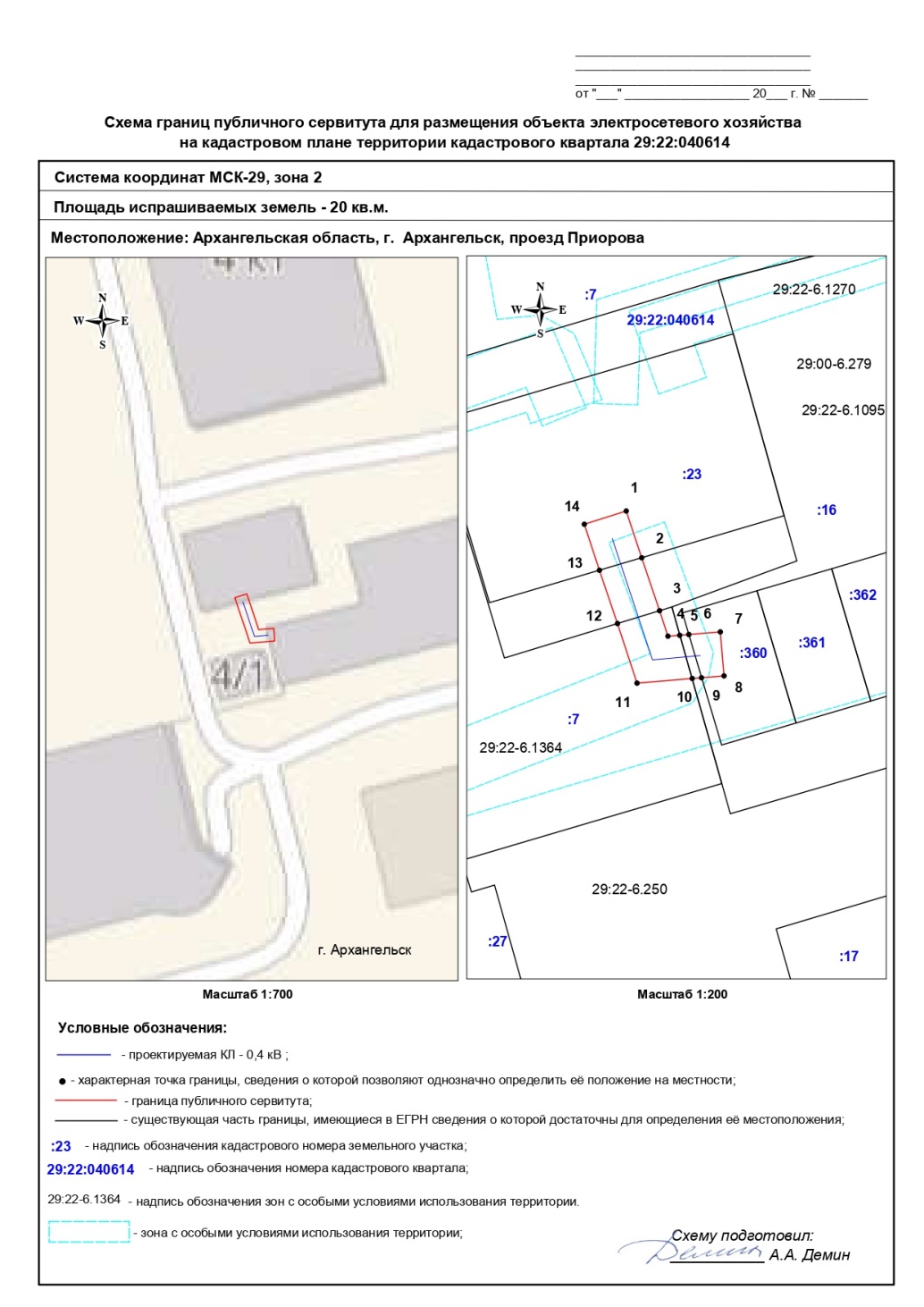 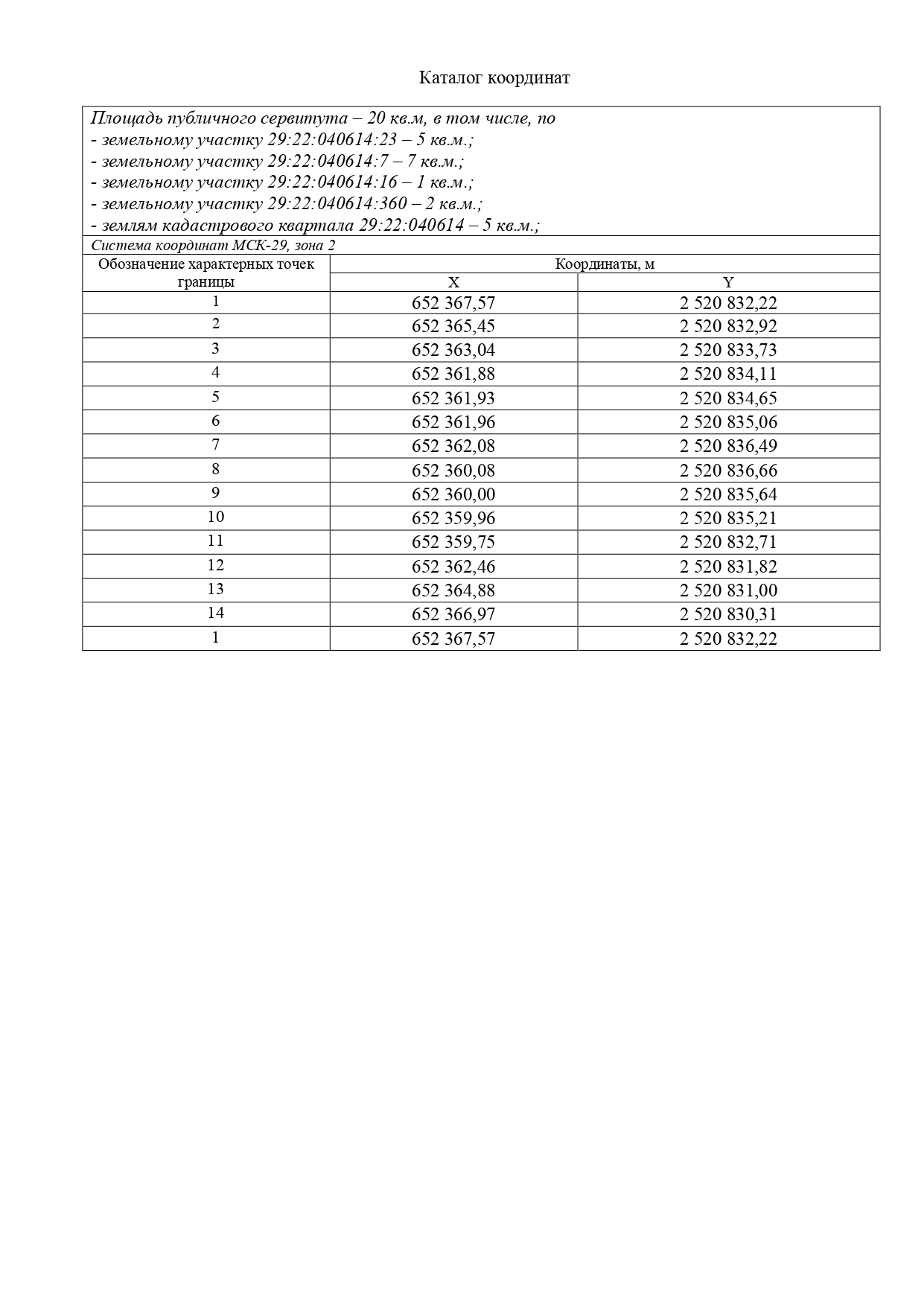 